ZGŁOSZENIE REKLAMACYJNE / 
THE COMPLAINT FORMZGŁOSZENIE REKLAMACYJNE / 
THE COMPLAINT FORMZGŁOSZENIE REKLAMACYJNE / 
THE COMPLAINT FORMFormularz nr PJ 4.19/ 01-01
FORMULARZ SYSTEMU ZINTEGROWANEGO 
Wydanie: 1 
Data wydania: 08.03.2023
ISO 9001:2015Formularz nr PJ 4.19/ 01-01
FORMULARZ SYSTEMU ZINTEGROWANEGO 
Wydanie: 1 
Data wydania: 08.03.2023
ISO 9001:2015Formularz nr PJ 4.19/ 01-01
FORMULARZ SYSTEMU ZINTEGROWANEGO 
Wydanie: 1 
Data wydania: 08.03.2023
ISO 9001:2015ZGŁOSZENIE REKLAMACYJNE / 
THE COMPLAINT FORMZGŁOSZENIE REKLAMACYJNE / 
THE COMPLAINT FORMZGŁOSZENIE REKLAMACYJNE / 
THE COMPLAINT FORMFormularz nr PJ 4.19/ 01-01
FORMULARZ SYSTEMU ZINTEGROWANEGO 
Wydanie: 1 
Data wydania: 08.03.2023
ISO 9001:2015Formularz nr PJ 4.19/ 01-01
FORMULARZ SYSTEMU ZINTEGROWANEGO 
Wydanie: 1 
Data wydania: 08.03.2023
ISO 9001:2015Formularz nr PJ 4.19/ 01-01
FORMULARZ SYSTEMU ZINTEGROWANEGO 
Wydanie: 1 
Data wydania: 08.03.2023
ISO 9001:2015ZGŁOSZENIE REKLAMACYJNE / 
THE COMPLAINT FORMZGŁOSZENIE REKLAMACYJNE / 
THE COMPLAINT FORMZGŁOSZENIE REKLAMACYJNE / 
THE COMPLAINT FORMFormularz nr PJ 4.19/ 01-01
FORMULARZ SYSTEMU ZINTEGROWANEGO 
Wydanie: 1 
Data wydania: 08.03.2023
ISO 9001:2015Formularz nr PJ 4.19/ 01-01
FORMULARZ SYSTEMU ZINTEGROWANEGO 
Wydanie: 1 
Data wydania: 08.03.2023
ISO 9001:2015Formularz nr PJ 4.19/ 01-01
FORMULARZ SYSTEMU ZINTEGROWANEGO 
Wydanie: 1 
Data wydania: 08.03.2023
ISO 9001:2015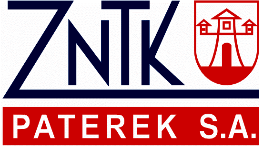 ZGŁOSZENIE REKLAMACYJNE / 
THE COMPLAINT FORMZGŁOSZENIE REKLAMACYJNE / 
THE COMPLAINT FORMZGŁOSZENIE REKLAMACYJNE / 
THE COMPLAINT FORMFormularz nr PJ 4.19/ 01-01
FORMULARZ SYSTEMU ZINTEGROWANEGO 
Wydanie: 1 
Data wydania: 08.03.2023
ISO 9001:2015Formularz nr PJ 4.19/ 01-01
FORMULARZ SYSTEMU ZINTEGROWANEGO 
Wydanie: 1 
Data wydania: 08.03.2023
ISO 9001:2015Formularz nr PJ 4.19/ 01-01
FORMULARZ SYSTEMU ZINTEGROWANEGO 
Wydanie: 1 
Data wydania: 08.03.2023
ISO 9001:2015Wypełnia klient / To be completed by the customerWypełnia klient / To be completed by the customerWypełnia klient / To be completed by the customerWypełnia klient / To be completed by the customerWypełnia klient / To be completed by the customerWypełnia klient / To be completed by the customerWypełnia klient / To be completed by the customerWypełnia klient / To be completed by the customerWypełnia klient / To be completed by the customerWypełnia klient / To be completed by the customerWypełnia klient / To be completed by the customerWypełnia klient / To be completed by the customerWypełnia klient / To be completed by the customerWypełnia klient / To be completed by the customerMiejsce sporządzenia dokumentu / 
Place of document preparation: Miejsce sporządzenia dokumentu / 
Place of document preparation: Data/Date:Data/Date:Data/Date:Data/Date:Data/Date:Miejsce sporządzenia dokumentu / 
Place of document preparation: Miejsce sporządzenia dokumentu / 
Place of document preparation: Data/Date:Data/Date:Data/Date:Data/Date:Data/Date:Dane zgłaszającego / 
Complainant's detailsDane zgłaszającego / 
Complainant's detailsDo/To:Do/To:Do/To:Do/To:Do/To:Imię i nazwisko / 
Name and Surname:e-mail /
 e-mail:Zakłady Naprawcze Taboru Kolejowego
ZNTK ”PATEREK” S.A.
Paterek, ul. Przemysłowa 1
89-100 Nakło n. NoteciąZakłady Naprawcze Taboru Kolejowego
ZNTK ”PATEREK” S.A.
Paterek, ul. Przemysłowa 1
89-100 Nakło n. NoteciąZakłady Naprawcze Taboru Kolejowego
ZNTK ”PATEREK” S.A.
Paterek, ul. Przemysłowa 1
89-100 Nakło n. NoteciąZakłady Naprawcze Taboru Kolejowego
ZNTK ”PATEREK” S.A.
Paterek, ul. Przemysłowa 1
89-100 Nakło n. NoteciąZakłady Naprawcze Taboru Kolejowego
ZNTK ”PATEREK” S.A.
Paterek, ul. Przemysłowa 1
89-100 Nakło n. Noteciąnr tel. / 
phone no.:Zakłady Naprawcze Taboru Kolejowego
ZNTK ”PATEREK” S.A.
Paterek, ul. Przemysłowa 1
89-100 Nakło n. NoteciąZakłady Naprawcze Taboru Kolejowego
ZNTK ”PATEREK” S.A.
Paterek, ul. Przemysłowa 1
89-100 Nakło n. NoteciąZakłady Naprawcze Taboru Kolejowego
ZNTK ”PATEREK” S.A.
Paterek, ul. Przemysłowa 1
89-100 Nakło n. NoteciąZakłady Naprawcze Taboru Kolejowego
ZNTK ”PATEREK” S.A.
Paterek, ul. Przemysłowa 1
89-100 Nakło n. NoteciąZakłady Naprawcze Taboru Kolejowego
ZNTK ”PATEREK” S.A.
Paterek, ul. Przemysłowa 1
89-100 Nakło n. Noteciąnr reklamacji klienta* /
 customer's complaint no.*:Zakłady Naprawcze Taboru Kolejowego
ZNTK ”PATEREK” S.A.
Paterek, ul. Przemysłowa 1
89-100 Nakło n. NoteciąZakłady Naprawcze Taboru Kolejowego
ZNTK ”PATEREK” S.A.
Paterek, ul. Przemysłowa 1
89-100 Nakło n. NoteciąZakłady Naprawcze Taboru Kolejowego
ZNTK ”PATEREK” S.A.
Paterek, ul. Przemysłowa 1
89-100 Nakło n. NoteciąZakłady Naprawcze Taboru Kolejowego
ZNTK ”PATEREK” S.A.
Paterek, ul. Przemysłowa 1
89-100 Nakło n. NoteciąZakłady Naprawcze Taboru Kolejowego
ZNTK ”PATEREK” S.A.
Paterek, ul. Przemysłowa 1
89-100 Nakło n. NoteciąFirma i adres  / 
Company and address:Zakłady Naprawcze Taboru Kolejowego
ZNTK ”PATEREK” S.A.
Paterek, ul. Przemysłowa 1
89-100 Nakło n. NoteciąZakłady Naprawcze Taboru Kolejowego
ZNTK ”PATEREK” S.A.
Paterek, ul. Przemysłowa 1
89-100 Nakło n. NoteciąZakłady Naprawcze Taboru Kolejowego
ZNTK ”PATEREK” S.A.
Paterek, ul. Przemysłowa 1
89-100 Nakło n. NoteciąZakłady Naprawcze Taboru Kolejowego
ZNTK ”PATEREK” S.A.
Paterek, ul. Przemysłowa 1
89-100 Nakło n. NoteciąZakłady Naprawcze Taboru Kolejowego
ZNTK ”PATEREK” S.A.
Paterek, ul. Przemysłowa 1
89-100 Nakło n. NoteciąFirma i adres  / 
Company and address:Firma i adres  / 
Company and address:Przedmiot reklamacji / Subject of the complaint:Przedmiot reklamacji / Subject of the complaint:Przedmiot reklamacji / Subject of the complaint:Przedmiot reklamacji / Subject of the complaint:Ilość / Amount: Ilość / Amount: Ilość / Amount: Miejsce i data zauważenia / powodu zgłoszenia reklamacji (niezgodności lub wady) /
Place and date of notice / reason for complaint (non-conformity or defect):Miejsce i data zauważenia / powodu zgłoszenia reklamacji (niezgodności lub wady) /
Place and date of notice / reason for complaint (non-conformity or defect):Miejsce i data zauważenia / powodu zgłoszenia reklamacji (niezgodności lub wady) /
Place and date of notice / reason for complaint (non-conformity or defect):Miejsce i data zauważenia / powodu zgłoszenia reklamacji (niezgodności lub wady) /
Place and date of notice / reason for complaint (non-conformity or defect):Miejsce i data zauważenia / powodu zgłoszenia reklamacji (niezgodności lub wady) /
Place and date of notice / reason for complaint (non-conformity or defect):Miejsce i data zauważenia / powodu zgłoszenia reklamacji (niezgodności lub wady) /
Place and date of notice / reason for complaint (non-conformity or defect):Miejsce i data zauważenia / powodu zgłoszenia reklamacji (niezgodności lub wady) /
Place and date of notice / reason for complaint (non-conformity or defect):Miejsce i data zauważenia / powodu zgłoszenia reklamacji (niezgodności lub wady) /
Place and date of notice / reason for complaint (non-conformity or defect):Miejsce i data zauważenia / powodu zgłoszenia reklamacji (niezgodności lub wady) /
Place and date of notice / reason for complaint (non-conformity or defect):Miejsce i data zauważenia / powodu zgłoszenia reklamacji (niezgodności lub wady) /
Place and date of notice / reason for complaint (non-conformity or defect):Miejsce i data zauważenia / powodu zgłoszenia reklamacji (niezgodności lub wady) /
Place and date of notice / reason for complaint (non-conformity or defect):Miejsce i data zauważenia / powodu zgłoszenia reklamacji (niezgodności lub wady) /
Place and date of notice / reason for complaint (non-conformity or defect):Miejsce i data zauważenia / powodu zgłoszenia reklamacji (niezgodności lub wady) /
Place and date of notice / reason for complaint (non-conformity or defect):Miejsce i data zauważenia / powodu zgłoszenia reklamacji (niezgodności lub wady) /
Place and date of notice / reason for complaint (non-conformity or defect):Powód reklamacji (wg opinii i oceny klienta) / 
Reason for complaint (according to customer's opinion and assessment):Powód reklamacji (wg opinii i oceny klienta) / 
Reason for complaint (according to customer's opinion and assessment):Powód reklamacji (wg opinii i oceny klienta) / 
Reason for complaint (according to customer's opinion and assessment):Powód reklamacji (wg opinii i oceny klienta) / 
Reason for complaint (according to customer's opinion and assessment):Powód reklamacji (wg opinii i oceny klienta) / 
Reason for complaint (according to customer's opinion and assessment):Powód reklamacji (wg opinii i oceny klienta) / 
Reason for complaint (according to customer's opinion and assessment):Powód reklamacji (wg opinii i oceny klienta) / 
Reason for complaint (according to customer's opinion and assessment):Powód reklamacji (wg opinii i oceny klienta) / 
Reason for complaint (according to customer's opinion and assessment):Powód reklamacji (wg opinii i oceny klienta) / 
Reason for complaint (according to customer's opinion and assessment):Powód reklamacji (wg opinii i oceny klienta) / 
Reason for complaint (according to customer's opinion and assessment):Powód reklamacji (wg opinii i oceny klienta) / 
Reason for complaint (according to customer's opinion and assessment):Powód reklamacji (wg opinii i oceny klienta) / 
Reason for complaint (according to customer's opinion and assessment):Powód reklamacji (wg opinii i oceny klienta) / 
Reason for complaint (according to customer's opinion and assessment):Powód reklamacji (wg opinii i oceny klienta) / 
Reason for complaint (according to customer's opinion and assessment):Powód reklamacji (wg opinii i oceny klienta) / 
Reason for complaint (according to customer's opinion and assessment):Powód reklamacji (wg opinii i oceny klienta) / 
Reason for complaint (according to customer's opinion and assessment):Powód reklamacji (wg opinii i oceny klienta) / 
Reason for complaint (according to customer's opinion and assessment):Powód reklamacji (wg opinii i oceny klienta) / 
Reason for complaint (according to customer's opinion and assessment):Powód reklamacji (wg opinii i oceny klienta) / 
Reason for complaint (according to customer's opinion and assessment):Powód reklamacji (wg opinii i oceny klienta) / 
Reason for complaint (according to customer's opinion and assessment):Powód reklamacji (wg opinii i oceny klienta) / 
Reason for complaint (according to customer's opinion and assessment):Opis powodu zgłoszenia reklamacji (niezgodności lub wady) /
Description of the reason for the complaint (non-conformity or defect):Opis powodu zgłoszenia reklamacji (niezgodności lub wady) /
Description of the reason for the complaint (non-conformity or defect):Opis powodu zgłoszenia reklamacji (niezgodności lub wady) /
Description of the reason for the complaint (non-conformity or defect):Opis powodu zgłoszenia reklamacji (niezgodności lub wady) /
Description of the reason for the complaint (non-conformity or defect):Opis powodu zgłoszenia reklamacji (niezgodności lub wady) /
Description of the reason for the complaint (non-conformity or defect):Opis powodu zgłoszenia reklamacji (niezgodności lub wady) /
Description of the reason for the complaint (non-conformity or defect):Opis powodu zgłoszenia reklamacji (niezgodności lub wady) /
Description of the reason for the complaint (non-conformity or defect):Oczekiwania klienta naprawa/wymiana* i uzasadnienie /
Customer's expectations repair/replacement* and justification:Oczekiwania klienta naprawa/wymiana* i uzasadnienie /
Customer's expectations repair/replacement* and justification:Oczekiwania klienta naprawa/wymiana* i uzasadnienie /
Customer's expectations repair/replacement* and justification:Oczekiwania klienta naprawa/wymiana* i uzasadnienie /
Customer's expectations repair/replacement* and justification:Oczekiwania klienta naprawa/wymiana* i uzasadnienie /
Customer's expectations repair/replacement* and justification:Oczekiwania klienta naprawa/wymiana* i uzasadnienie /
Customer's expectations repair/replacement* and justification:Oczekiwania klienta naprawa/wymiana* i uzasadnienie /
Customer's expectations repair/replacement* and justification:Załączniki (wymienić np. zdjęcia, protokoły wyłączenia z eksploatacji wagonu, ocena komisji, faktura itp.) /
Attachments (list e.g. photos, wagon decommissioning reports, committee assessment, invoice, etc.):Załączniki (wymienić np. zdjęcia, protokoły wyłączenia z eksploatacji wagonu, ocena komisji, faktura itp.) /
Attachments (list e.g. photos, wagon decommissioning reports, committee assessment, invoice, etc.):Załączniki (wymienić np. zdjęcia, protokoły wyłączenia z eksploatacji wagonu, ocena komisji, faktura itp.) /
Attachments (list e.g. photos, wagon decommissioning reports, committee assessment, invoice, etc.):Załączniki (wymienić np. zdjęcia, protokoły wyłączenia z eksploatacji wagonu, ocena komisji, faktura itp.) /
Attachments (list e.g. photos, wagon decommissioning reports, committee assessment, invoice, etc.):Załączniki (wymienić np. zdjęcia, protokoły wyłączenia z eksploatacji wagonu, ocena komisji, faktura itp.) /
Attachments (list e.g. photos, wagon decommissioning reports, committee assessment, invoice, etc.):Załączniki (wymienić np. zdjęcia, protokoły wyłączenia z eksploatacji wagonu, ocena komisji, faktura itp.) /
Attachments (list e.g. photos, wagon decommissioning reports, committee assessment, invoice, etc.):Załączniki (wymienić np. zdjęcia, protokoły wyłączenia z eksploatacji wagonu, ocena komisji, faktura itp.) /
Attachments (list e.g. photos, wagon decommissioning reports, committee assessment, invoice, etc.):   …...........................................................   …...........................................................…...........................................................…...........................................................…...........................................................…...........................................................…...........................................................      (pieczątka firmy/zakładu klienta) /      (pieczątka firmy/zakładu klienta) /(data, podpis klienta) /(data, podpis klienta) /(data, podpis klienta) /(data, podpis klienta) /(data, podpis klienta) /   (customer's company/workshop stamp)   (customer's company/workshop stamp)(date, customer's signature)(date, customer's signature)(date, customer's signature)(date, customer's signature)(date, customer's signature)* niepotrzebne skreślić / *delete as appropriate* niepotrzebne skreślić / *delete as appropriate* niepotrzebne skreślić / *delete as appropriate* niepotrzebne skreślić / *delete as appropriate* niepotrzebne skreślić / *delete as appropriate* niepotrzebne skreślić / *delete as appropriate* niepotrzebne skreślić / *delete as appropriateWypełnia Dział Kontroli Jakości ZNTK PATEREK SA /
 To be completed by the Quality Control Department of ZNTK PATEREK SA:Wypełnia Dział Kontroli Jakości ZNTK PATEREK SA /
 To be completed by the Quality Control Department of ZNTK PATEREK SA:Wypełnia Dział Kontroli Jakości ZNTK PATEREK SA /
 To be completed by the Quality Control Department of ZNTK PATEREK SA:Wypełnia Dział Kontroli Jakości ZNTK PATEREK SA /
 To be completed by the Quality Control Department of ZNTK PATEREK SA:Nr reklamacji / Complaint no.:Decyzja Działu Kontroli Jakości ZNTK PATEREK /                                               
  Decision of the Quality Control Department of ZNTK PATEREK SA:Decyzja Działu Kontroli Jakości ZNTK PATEREK /                                               
  Decision of the Quality Control Department of ZNTK PATEREK SA:Decyzja Działu Kontroli Jakości ZNTK PATEREK /                                               
  Decision of the Quality Control Department of ZNTK PATEREK SA:Reklamacja uznana / 
Complaint upheld:Opinia i uzasadnienie /
Opinion and justification:Opinia i uzasadnienie /
Opinion and justification:Opinia i uzasadnienie /
Opinion and justification:Opinia i uzasadnienie /
Opinion and justification:Przyczyny powstania niezgodności /   Reasons for non-compliance:Termin i sposób załatwienia reklamacji /
Deadline and manner of settling the complaint:….......................................................….......................................................…........................................................…........................................................(pieczątka firmy/ zakładu ZNTK PATEREK SA  /
 (stamp of the company/plant ZNTK PATEREK SA)(pieczątka firmy/ zakładu ZNTK PATEREK SA  /
 (stamp of the company/plant ZNTK PATEREK SA)(data, podpis osoby upoważnionej) /     
(date, signature of an authorized person)(data, podpis osoby upoważnionej) /     
(date, signature of an authorized person)